Fietsdag 16 mei 2024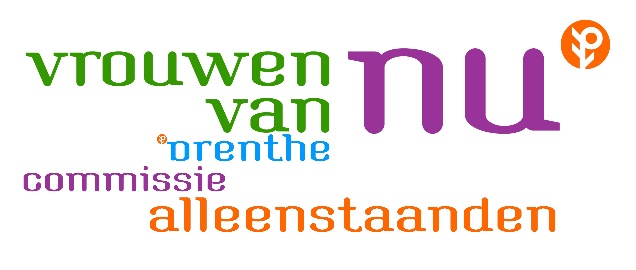 De commissie alleenstaanden organiseert een fietsdag op donderdag 16 mei.
Startplaats: DwingelooWe starten met koffie en met gebak bij:
Grand Café de Brink, Brink 30-31, 7991CH Dwingeloo waarna we op de fiets stappen voor een mooie fietstocht van ongeveer 47 km.We stoppen onderweg natuurlijk voor een goedverzorgde lunch en een theepauze. Tijd: koffie om 10.00 uur, waarna we op de fiets stappen. We verwachten rond 16.30 weer terug te zijn in DwingelooFietshuur: 
Een e-bike kan worden gehuurd bij Reiber Rijwielen, Brink 24 in Dwingeloo.
De kosten voor de huurfiets zijn € 22,50 en dienen ter plekke bij de fietsverhuurder te worden voldaan.
Bij opgave doorgeven of je een fiets wil huren, dan kunnen we die reserveren.
NB: Legitimatie verplicht!!Parkeren: 
Parkeerplaats Lang parkeren Dwingeloo Beleef de Ruimte, aan de Bruges, 7991CV, achter de KerkMaximum aantal deelnemers: 18
Bij meer inschrijvingen hanteren we een reservelijst.Kosten: € 32,50,- inclusief koffie met,  lunch en thee.Opgave: voor 1 mei bij:
Cara van der Velde, 06-42446262, of bij 
Lammie Remmelink, 0592-613799,
e-mail: commissiealleenstaandendrenthe@gmail.com Betaling: s.v.p. voor 1 mei op bankrek.nr. NL 68 RABO 0116546077 t.n.v. Vrouwen van Nu inz. com.alleenst.afd.Drenthe (o.v.v. naam en activiteit) 
NB: contante betaling niet mogelijkBij opgave s.v.p. doorgeven: 
telefoonnummer, e-mailadres, dieetwensen en of je wenst gebruik te maken van de mogelijkheid een fiets (e-bike) te huren. 
Telefoonnummer en e-mail zijn essentieel, we hopen dat het niet noodzakelijk zal zijn, maar mochten de weersomstandigheden zodanig zijn dat we de fietsdag moeten annuleren, willen we jullie tijdig kunnen informeren. 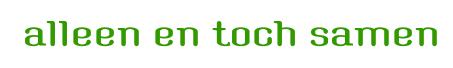 